OSNOVNA ŠKOLA DONJI LAPAC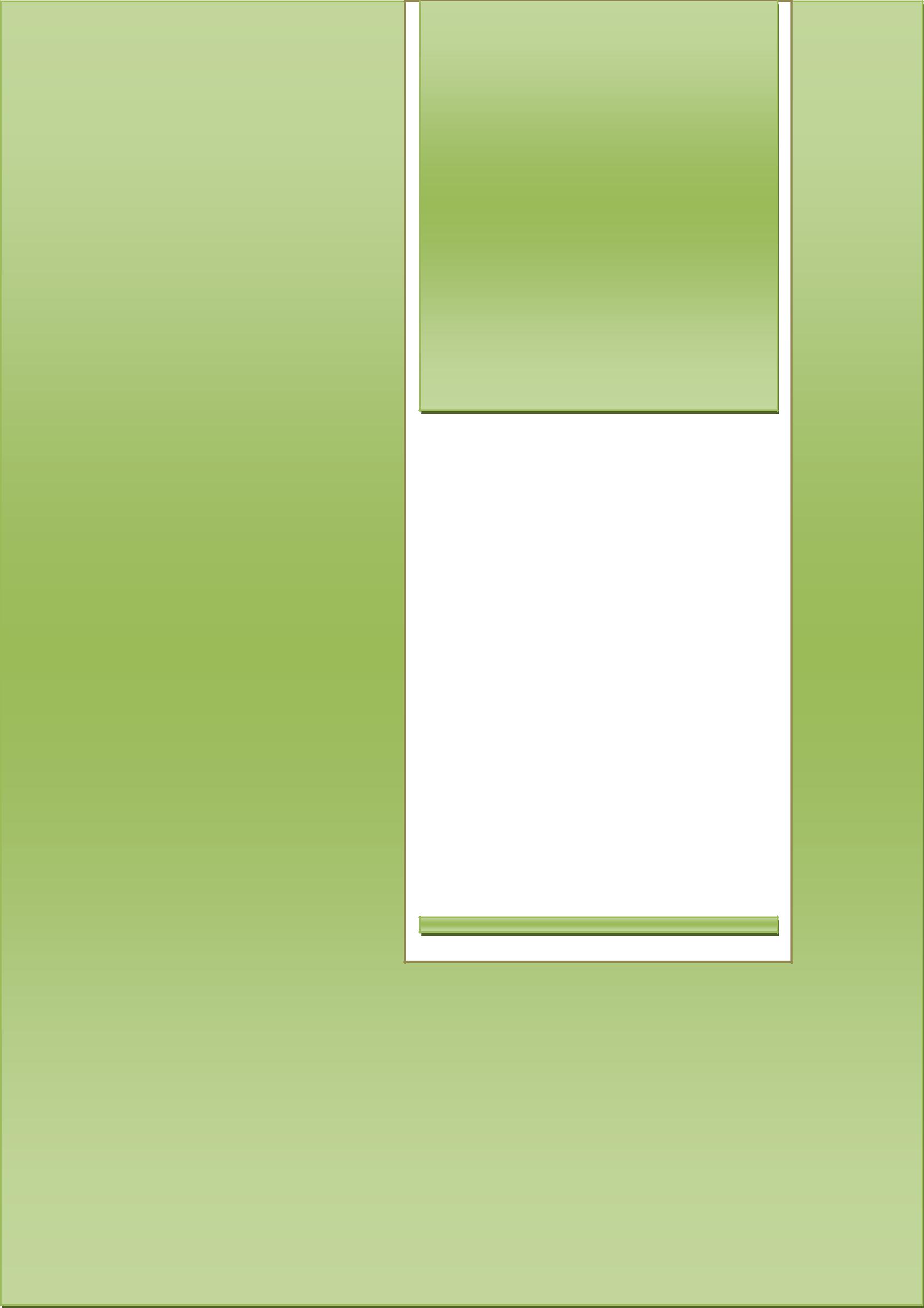      STOJANA MATIĆA 18DONJI LAPACŠKOLSKI		KURIKULUMŠKOLSKA GODINA            2019./2020.KLASA: 602-01/19-01/02UR. BROJ: 2125/29-19-01SADRŽAJUVOD…………………………………………………………………………………………6IZBORNA NASTAVA…………………………………………………………..…..………7VJERONAUK…………………………………………………………………………...7INFORMATIKA………………………………………………………………………...8ENGLESKI JEZIK……………………………………………………………………..9DODATNA NASTAVA…………………………………………………………………….10RAZREDNA NASTAVA...……………………………………………………………10PREDMETNA NASTAVA……………………………………………………………12DOPUNSKA NASTAVA…………………………………………………………………...15RAZREDNA NASTAVA………………………………………………………...……15PREDMETNA NASTAVA……………………………………………………………17NASTAVA SRPSKOG JEZIKA I KULTURE ZA SRPSKU NACIONALNU MANJINU (model C) ………………………………………………………………………21IZVANNASTAVNE AKTIVNOSTI………………………………………………………23DRAMSKO- SCENSKA GRUPA…………………………………………………….23RECITSTORSKA SKUPINA…………………………………………………………24LITERARNA I RECITATORSKA SKUPINA……………………………………...24ŠKOLSKI ZBOR………………………………………………………………………25RITMIKA………………………………………………………………………………26LIKOVNA SKUPINA…………………………………………………………………27ODBOJKA.............…………………………………………………………………….27STOLNI TENIS………………………………………………………………………..28WEB TIM …………………………………………………………………………..….29MAKETARSTVO…………………………………………………………………….30INFORMATIKA ZA RAZREDNU NASTAVU……………………………………31PROMETNA KULTURA……………………………………………………………32KLUB MLADIH TEHNIČARA…………………………………………………….33ŠKOLSKI PROJEKTI……………………………………………………………………..35RAD S UČENICIM S POSEBNIM POTREBAMA……………………………………...42IZVANUČIONIČKA NASTAVA…………………………………………………………43IZLETI I EKSKURZIJE…………………………………………………………………..53JEDNODNEVNI IZLET UNUTAR RH ZA SVE UČENIKE…..………………...55POSJET VUKOVARU ZA UČENIKE 8. RAZREDA……………………………..54PLAN I PROGRAM RADA STRUČNO-PEDAGOŠKE SLUŽBE……………………..55ŠKOLSKI PREVENTIVNI PROGRAM …………………………………………..56PROFESIONALNA ORIJENTACIJA……………………………………………...57POMOĆ UČENICIM U UČENJU - UČITI KAKO UČITI……………………….58ZDRAVSTVENI ODGOJ- PUBERTET  I SPOLNO PRENOSIVE BOLESTI…58UREĐENJE ŠKOLSKOG OKOLIŠA…………………………………………………….59Na temelju članka 28. st. 5. Zakona o odgoju i obrazovanju u osnovnoj i srednjoj školi Školski odbor Osnovne škole „Donji Lapac“, na sjednici održanoj __30.___. rujna 2019. godine, a na prijedlog Učiteljskog vijeća i Vijeća Roditelja  ravnatelja donosi:ŠKOLSKI KURIKULUM ZA ŠKOLSKU GODINU 2017./2018.OSNOVNI PODACI O OSNOVNOJ ŠKOLI DONJI LAPACAdresa			Stojana Matića 18Broj i naziv pošte:	53250 Donji LapacBroj telefona		053/765-001,765-895Broj telefaxa:		053/765-800E-mail:			skola@os-donji-lapac.skole.hrBROJ DJELATNIKA:	Učitelja razredne nastave:		4Učitelja predmetne nastave:	6Vjeroučitelja:			2Stručnih suradnika:		1Ravnatelj:				1Ostalih zaposlenika:		4BROJ RAZREDNIH ODJELA:	Od I. do IV. razreda		4Od V. do VIII. razreda		4UVOD	Na temelju članka 28. Zakona o odgoju i obrazovanju u osnovnoj isrednjoj školi škola radi na temelju Školskog kurikuluma i Godišnjeg plana iprograma rada. Školski kurikulum utvrđuje kratkoročni i dugoročni plan i program škole s izvannastavnim i izvanškolskim aktivnostima, a donosi se na temelju Nacionalnog kurikuluma i Nastavnog plana i programa. Školski kurikulum određuje Nastavni plan i program izbornih predmeta, izvannastavne i izvanškolske aktivnosti i druge odgojno-obrazovne aktivnosti, programe i projekte prema smjernicama Hrvatskog nacionalnog obrazovnog standarda.Školskim kurikulumom utvrđujemo:aktivnost, program i/ili projekt ciljeve aktivnosti, programa i/ili projekta namjenu aktivnosti, program i/ili projekta način realizacije aktivnosti, programa i/ili projekta vremenik aktivnosti, programa i/ili projekta detaljan troškovnik aktivnosti, programa i/ili projekta način vrednovanja i način korištenja rezultata vrednovanja 	Planiranim aktivnostima, programima i projektima težimo unaprijediti rad škole koji je usmjeren na učenika i njegov razvoj, stručnu sposobnost, samostalnost i odgovornost učitelja te uz potporu uže i šire društvene zajednice doprinijeti izgradnji učinkovitog i kvalitetnog obrazovnog sustava.Školski kurikulum objavljen je na mrežnim stranicama škole kako bi bio dostupan učenicima i njihovim roditeljima i svima zainteresiranim za život i rad škole.IZBORNA NASTAVAVJERONAUK- katolički i pravoslavni2.2 Informatika  Engleski jezikDODATNA NASTAVA3.1 RAZREDNA NASTAVA3.1.1. Matematika 3.1.2. Hrvatski jezik3.2. PREDMETNA NASTAVA3.2.1. Hrvatski jezik 3.2.2.  Njemački jezik 3.2.3. Tehnička kultura3.2.4. Matematika DOPUNSKA NASTAVA RAZREDNA NASTAVAMatematika  4.1.2. Hrvatski jezik  PREDMETNA NASTAVAHrvatski jezikNjemački jezik Matematika Engleski jezik NASTAVA SRPSKOG JEZIKA I KULTURE ZA SRPSKU NACIONALNU MANJINU (model C) RAZREDNA NASTAVAIZVANNASTAVNE AKTIVNOSTIOrganizacija izvannastavnih aktivnosti je kompromisno rješenje višebrojnih zahtjeva: interesa učenika, roditelja i škole, potom kadrovskih mogućnosti, materijalne opremljenosti škole, zahtjeva društva u okruženju škole te prostornih mogućnosti.U rad grupa učenici se uključuju dragovoljno. Izvannastavne aktivnosti organiziraju se za sve učenike – učenike prosječnih sposobnosti, darovite učenike, učenike koji zaostaju za očekivanom razinom učenja i učenike s posebnim potrebama. Također, izvannastavne aktivnosti su najdjelotvorniji način sprječavanja društveno neprihvatljivoga ponašanja, a iznimno su poticajne za samoaktualizaciju učenika i samostalno-istraživačko učenje. Dramsko – scenska grupa Literarna i recitatorska skupina6.4 Školski zbor Ritmika  Likovna skupina Odbojka Stolni tenis   Web tim  Maketarstvo Prometna kultura - Program osposobljavanja za upravljanje biciklom      6.15. Klub mladih tehničara6.16. Pomladak Crvenog križa Donji LapacMali knjižničari ŠKOLSKI PROJEKTIProjektni rad u okviru nastavnog predmeta i drugim oblicima odgojno-obrazovnog rada učitelji planiraju u svojim godišnjim i mjesečnim planovima. Rad može biti realiziran različitim metodama i radnim oblicima (timski, grupni rad, samostalni rad učenika, izvan učionički rad, integrirana nastava, korištenje različitih izvora znanja i dr.) te u različitom vremenskom rasponu. Ovdje ističemo projektne radove koje planiramo ostvariti tijekom godine u koje će biti uključeni gotovo svi učenici naše škole.7.1. Hrvatski jezik – Frazemi 7.6. Školska prometna jedinica7.7. Sigurnost djece na Internetu7.8. Projekt: Volontiraj –donirajNositelji: Pomladak Crvenog križa Donji Lapac, učenici OŠ Donji Lapac,učiteljiVoditelj i koordinator projekta: Ljiljana Klobučar,dipl.uč.RN-aVremenik provedbe: tijekom školske godineCilj: edukacija mladih o njihovim pravima, ali i odgovornostima u građanskom društvu. Pritom se ističe važnost tolerancije, ljubaznosti, poštovanja prema sebi i drugima te važnost preuzimanja aktivne uloge u zagovaranju ljudskih prava. Budući aktivni i odgovorni građani u svojoj obrazovnoj dobi stječu znanja o održivom razvoju i ekologiji, o interkulturalnosti, stječu vještine argumentiranja stavova, vještine sudjelovanja u konstruktivnim raspravama, uče o važnosti prihvaćanja različitosti, opismenjuju se financijski, ali i komunikacijski u kontekstu razumijevanja uloga medija.Aktivnosti u provedbi školskog projekta:Doniranje hrane potrebitima u lokalnoj zajednici povodom obilježavanja Dana zahvalnosti za plodove zemlje (listopad 2019,)Tjedan solidarnostiHumanitarni božićni sajam u OŠ Donji Lapac – donacija prikupljenih sredstva potrebitima (prosinac 2019.)Prva pomoć-natjecanje Podmlatka Crvenog križa Donji Lapac na školskoj, općinskoj/gradskoj razini (ožujak, travanj 2020.)Način vrednovanja: anketni listići, prezentacija ostvarenog projekta projekta, rezultat na natjecanju7.9. Školski projekt: NE NASILJU – DA NENASILJU!  Prevencija, borba protiv vršnjačkog nasiljaNositelji: učenici OŠ Donji Lapac, učitelji ,djelatnici PP Donji LapacVoditelj i koordinator projekta: Ljiljana Klobučar,dipl.uč.RN-aVremenik provedbe: tijekom školske godineCilj: stvoriti sigurno i poticajno okruženje za svu djecu u školi i rad na prevenciji nasilja. Svi djelatnici škole i roditelji učenika osvještavaju se i educiraju o problemima vršnjačkog nasilja i njegovoj prevenciji.Aktivnosti u provedbi školskog projekta:-različite dobne skupine učenika svojim likovnim, literarnim i glazbenim uradcima daju do znanja da se nasilje ne tolerira (na satovima SRO, izvannastavnim aktivnostima…)-Dan ružičastih majica –borba protiv vršnjačkog nasilja – radionice i edukacija u suradnji sa PP Donji Lapac (veljača 2020.)Način vrednovanja: anketni listići, prezentacija ostvarenog projekta 7.10. Školski projekt: Škola u šumi – šuma u školiNositelji: učenici OŠ Donji Lapac, učitelji, djelatnici UHŠ GospićVoditelj i koordinator projekta: Ljiljana Klobučar,dipl.uč.RN-aVremenik provedbe: tijekom školske godineCilj: naglašavanje važnosti očuvanja kvalitete okoliša (šuma) i stvaranje ekološki educirane, svjesne i savjesne djece. Približavanje šume i šumarske struke djeci - javnosti. Integriranje spoznaja stečenih na terenu, u šumi, u cjelokupni odgojno-obrazovni proces. Upoznavanje šumskih biljaka i životinja. Poučavanje djece o važnosti sprječavanja požara i posljedicama požara. Spoznaja da šuma može biti nadahnuće za likovne i literarne radove (integracija u obrazovni proces).Aktivnosti u provedbi školskog projekta:-posjet izvoru Une –terenska nastava(listopad 2019.)- obilježavanje Svjetskog dana šuma –radionice, posjet parku Jasikovac (ožujak 2020.)-Obilježavanje Dana planete Zemlje-radionice na temu ekologije i sadnja sadnica u školskom dvorištu; predavači  inženjeri UHŠ Gospić (travanj 2020.)-Svjetski dan zaštite okoliša- čišćenje okoliša mjesta (lipanj 2020.)- Gosti predavači bili bi inženjeri šumarstva s bogatim teoretskim i praktičnim znanjem iz područja poput zaštite prirode i uzgoja šuma.Način vrednovanja: anketni listići, prezentacija ostvarenog projekta ,likovno – literarna ostvarenja.7.10. Hrvatska znanost i književnost Anglo-američka znanost i književnost Projekt u nastavi Hrvatskog jezika „Majčin dan“7.13. Večer MatematikeRAD S UČENICIMA S POSEBNIM POTREBAMA	Povjerenstvo za utvrđivanje primjerenog oblika odgoja i obrazovanja donijelo je rješenje za četiri učenika predmetne nastave koji nastavu polaze po prilagođenom programu. Jedan učenik razredne nastave pohađa nastavu po individualiziranom programu.IZVANUČIONIČKA NASTAVAIzvanučionička nastava je oblik nastave koji podrazumijeva realizaciju planiranih programskih sadržaja izvan škole. Cilj nastave je učenje otkrivanjem u neposrednoj životnoj stvarnosti, a time se kod učenika potiče radost otkrivanja, istraživanja i stvaranja i razvoj sposobnosti sudjelovanja kao aktivni član tima, te utječe na stvaranje kvalitetnih odnosa unutar odgojno–obrazovne skupine.9.1. Živa priroda 9.2. Posjet zavičaju 9.3. Promjene u prirodi 	9.4. Mjesto u kojem živim9.5. Ponašanje pješaka u prometu9.6.  Prometni znakovi9.7. Godišnja doba u zavičaju 9.8. Snalaženje u prostoru9.9. Plan mjesta9.10. Posjet pravoslavnoj crkvi Sv. Duha u Donjem Lapcu9.11. Obilazak  kulturnih znamenitosti mjesta IZLETI I EKSKURZIJE UČENIKA10.1. Jednodnevni izlet unutar Republike Hrvatske za sve učenike od 1. do 8. razreda 10.2. Posjet Vukovaru 10.3.Terenska nastava –Moj zavičaj (posjet MC Nikola Tesla -Smiljan, Muzej Lika, špilja Grabovača11.PLAN I PROGRAM RADA STRUČNO PEDAGOŠKE SLUŽBE11.1. Školski preventivni program 11.2. Program profesionalne orijentacije11.3. Pomoć učenicima u učenju - učiti kako učiti11.4. Zdravstveni odgoj – pubertet i spolno prenosive bolesti12. Uređenje školskog okolišaŠkolski kurikulum za školsku godinu 2019./2020. usvojen je na __26___.sjednici Školskog odbora dana  __30.____. rujna 2019. godine.  Ravnatelj:                                                                                       Predsjednica Školskog odbora:__________________                                                                   __________________________Marko Matić, prof.                                                                        Ljiljana Klobučar, uč. savjetnikNositelj aktivnosti, programa ili projektaVjeroučitelji: Vlč. Dino Rupčić i Predrag SušićUčenici od 1. do 8. razredaPlanirani broj sati70 sati godišnjeCiljevi aktivnosti, programa ili projektaUsvojiti temeljne istine i vrijednosti vjere koje pomažuučenicima u orijentaciji u životu općenito, a osobito urazvijanju kvalitetnijih i sigurnijih odnosa u svijetu u kojemžive. Razvijanje pozitivnih odnosa škole i vjerske zajednice.Način realizacije aktivnosti, programa ili projektaObrada, vježba, samostalni rad, rad u skupinama.Vremenik aktivnosti programa ili projektaTijekom nastavne godine, dva sata tjedno.Osnovna namjena aktivnosti, programa ili projektaUspostaviti odnos povjerenja prema drugima, prihvaćatirazlike među ljudima, razvijati duh zajedništva, služenja,prijateljstva i poštovanja tuđeg dostojanstva i slobode.Razvijati osobnu odgovornost. Sudjelovati u životu svoježupne zajednice. Povezivati Božju objavu i tradiciju Crkve saživotnim iskustvom učenika.TroškovnikOtprilike 50 kuna po učeniku.Način vrednovanja aktivnosti, programa ili projektaUsmeno i pismeno vrednovanje znanja i stvaralačkog izražavanja (pismenog, likovnog, glazbenog), zalaganja te kulture međusobnog komuniciranja.Nositelj aktivnosti, programa ili projektaUčiteljica informatike: Milena BajićUčenici od 5. do 8. razredaPlanirani broj sati70 sati godišnje za svaki razredCiljevi aktivnosti, programa ili projektaSteći temeljna znanja i vještine za samostalno služenje računalom i stvaranje osnova za nadogradnju u daljnjem školovanju.Način realizacije aktivnosti, programa ili projektaPutem redovite nastave u informatičkoj učionici, kroz razne oblike i metode poučavanja i učenja.Vremenik aktivnosti programa ili projektaTijekom nastavne godine, dva sata tjedno.Osnovna namjena aktivnosti, programa ili projektaKorištenje stečenih znanja i vještina u svakodnevnom životu za lakše razumijevanje nastavnog gradiva, komunikaciju i zabavu. Brže i kvalitetnije rješavanje postavljenih zadataka. Proširivanje znanja.TroškovnikToneri, papir. Popravak i servis računala.Način vrednovanja aktivnosti, programa ili projektaPrezentacije, izrada web stranica, predstavljanje nastavnih sadržaja drugim učenicima. Opisno i brojčano vrednovanje postignuća učenika u skladu s rezultatima, ciljevima, zadaćama i sadržajima.Nositelj aktivnosti, programa ili projektaUčitelj Engleskog jezika: Božana BrnjasUčenici od 4. do 8. razredaPlanirani broj sati70 sati godišnje za svaki razredCiljevi aktivnosti, programa ili projektaStjecanje znanja Engleskog jezika (vokabular, gramatičke i jezične strukture) i vještine sporazumijevanja na Engleskog jeziku u pisanom i usmenom obliku. Prilagođavanje  i  omogućavanje  rada  različite  težine  i sadržaja s obzirom na interese i sposobnosti učenika putemraznih izvora znanja.Razvijanje sposobnosti za samostalno služenje engleskim jezikom, razvijanje sposobnosti čitanja, pisanja, govora i slušanja na engleskom jeziku, razvijanje ljubavi prema kulturi Engleskog govornog područja te upoznavanje s istom, razvijanje osjećaja za integraciju Engleskog jezika u svim područjima života i rada.Način realizacije aktivnosti, programa ili projektaIndividualni rad, grupni rad, rad u paru, rješavanje zadatak,razgovor, izrada projekta, plakata, jezični kvizovi, igre u nastavi,  pisanje  sastavaka,  slušanje  tekstova,čitanje tekstova.Vremenik aktivnosti programa ili projektaTijekom nastavne godine, dva sata tjedno.Osnovna namjena aktivnosti, programa ili projektaUčenicima od četvrtog do osmog razreda.Troškovnik-Način vrednovanja aktivnosti, programa ili projektaOpisno i brojčano vrednovanje postignuća učenika u skladu s rezultatima, ciljevima i sadržajima. Nositelj aktivnosti, programa ili projektaUčiteljice: Dajana Šušnja Jasenko, Olivera Mazija, Mirjana Prusac, Ljiljana Klobučar Učenici od 1. do 4. razredaPlanirani broj sati35 sati godišnje za svaki razredCiljevi aktivnosti, programa ili projektaRazvijanje dječje pažnje, pamćenja, logičkog povezivanja. Razvijanje i njegovanje urednosti i preciznosti u radu. Produbljivanje znanja i sposobnosti učenika za dodatne nastavne sadržaje iz matematike. Razvijati i poticati interes za pronalaženje različitih načina rješavanja matematičkih zadataka. Razvijati logičko razmišljanje, analiziranje, istraživanje, otkrivanje novog, povezivanje matematičkih pojmova i njihovo konkretno učenje. Poticati razvoj matematičke intuicije.Način realizacije aktivnosti, programa ili projektaIndividualni pristup, timski rad, matematičke igre. Samostalno rješavanje zadataka za dodatnu nastavu. Obrazlaganje i analiziranje načina rješavanja zadataka. Vremenik aktivnosti programa ili projektaTijekom nastavne godine, jedan sat tjedno.Osnovna namjena aktivnosti, programa ili projektaRad s darovitim učenicima koji pokazuju sklonost prema rješavanju matematičkih problema. Uključivanje učenika u matematičke programe za naprednije učenike i osposobljavanje učenika za natjecanja. Troškovnik-Način vrednovanja aktivnosti, programa ili projektaIndividualno praćenje napretka učenika. Vrednovanje rezultata na natjecanjima. Nositelj aktivnosti, programa ili projektaUčiteljice: Dajana Šušnja Jasenko, Olivera Mazija, Mirjana Prusac, Ljiljana Klobučar Učenici od 1. do 4. razredaPlanirani broj sati35 sati godišnje za svaki razredCiljevi aktivnosti, programa ili projektaOsposobiti učenike za samostalnu i sigurnu jezičnu komunikaciju. Omogućiti stjecanje znanja, vještina, vrijednosti i navika koje će pridonijeti njihovom osobnom razvoju, svladavanju sadržaja ostalih nastavnih predmetaNačin realizacije aktivnosti, programa ili projektaIndividualizirani pristup, timski rad,Vremenik aktivnosti programa ili projektaTijekom nastavne godine, jedan sat tjedno.Osnovna namjena aktivnosti, programa ili projektaKroz različite primjerene sadržaje samostalno pripovijedanje i usmeno izražavanje, čitanje pjesama i priča s razumijevanjem, iskazivanje doživljaja pjesme i priče te usavršavanje vještine čitanja. Sa svojim uradcima učenici će sudjelovati na natječajima i priredbama u školi i van nje.Troškovnik-Način vrednovanja aktivnosti, programa ili projektaVrednovanje će se provesti  promatranja međusobne interakcije učenika,  postignutih rezultata.Individualno praćenje napretka učenika. Vrednovanje rezultata na natjecanjima.Nositelj aktivnosti, programa ili projektaUčiteljica Hrvatskog jezika Štefica BarišićUčenici od 7. i  8. razredaPlanirani broj sati20 sati u sedmom razredu 20 sati u osmom razreduCiljevi aktivnosti, programa ili projektaIndividualni rad s učenicima koji pokazuju napredno znanje i žele znati više. Ovladati u što većoj mjeri hrvatskim standardnim jezikom. Razvijati čitateljski i medijski interes i kulturu.Način realizacije aktivnosti, programa ili projektaMetodama usmenog izlaganja, dijaloška metoda, metoda rada na tekstu.Vremenik aktivnosti programa ili projektaTijekom prvog polugodišta jedan sat tjedno, a pred natjecanja i učestalije. Osnovna namjena aktivnosti, programa ili projektaObogatiti pismeni i usmeni izražaj učenika. Priprema za natjecanje.TroškovnikFotokopiranje, troškovi prijevoza do mjesta održavanja natjecanja.Način vrednovanja aktivnosti, programa ili projektaUsmena i pismena provjera učenika. Vrednuje se putem uspješnosti učenika na natjecanjima.  Nositelj aktivnosti, programa ili projektaUčiteljica Njemačkog jezika Predrag RodićUčenici od 1. do 8. razreda Planirani broj sati35 sati godišnjeCiljevi aktivnosti, programa ili projektaUvježbavanje razumijevanja čitanjem i slušanjem te upotreba jezika. Priprema za natjecanje.Način realizacije aktivnosti, programa ili projektaU manjim skupinama, individualni oblik rada.Vremenik aktivnosti programa ili projektaTijekom nastavne godine jedan sat tjedno, a pred natjecanja i učestalije. Osnovna namjena aktivnosti, programa ili projektaRazvijanje jezične kompetencije. Priprema za natjecanje.TroškovnikFotokopiranje, prijevoz do mjesta održavanja natjecanja.Način vrednovanja aktivnosti, programa ili projektaSustavno praćenje i vrednovanje učenika. Postignuća učenika na natjecanjima.  Nositelj aktivnosti, programa ili projektaUčiteljica Tehničke kulture Milena BajićUčenici od 5. do 8. razredaPlanirani broj sati35 sati godišnjeCiljevi aktivnosti, programa ili projektaProdubljivanje znanja i sposobnosti učenika na području tehničke kulture. Razvijati i poticati interese i vještine tehničkog crtanja. Razvijati opće stvaralačko istraživačke sposobnosti učenika za rješavanje problemskih zadataka.Način realizacije aktivnosti, programa ili projektaNastava u kabinetu tehničke kulture. Individualni i timski rad.Vremenik aktivnosti programa ili projekta Tijekom nastavne godine jedan sat tjedno.Osnovna namjena aktivnosti, programa ili projektaRad s darovitim učenicima koji pokazuju interes za praktičan rad u nastavi tehničke kulture. Razvijanje logičkog mišljenja, vještine izradbe tehničkih tvorevina u pojedinačnom i skupnom radu. Primjena tehničke kulture u svakodnevnom životu.Troškovnik-Način vrednovanja aktivnosti, programa ili projektaIndividualno praćenje napretka svakog učenika. Rezultati na natjecanjima. Rezultati će se koristiti u cilju povećanja kvalitete nastavnog rada uz poticanje darovitih učenika u skladu s interesima i sposobnostima.Nositelj aktivnosti, programa ili projektaUčiteljica Matematike Monika PetrovUčenici od 5. do 8. razredaPlanirani broj sati35 sati godišnje za svaki razredCiljevi aktivnosti, programa ili projektaIndividualni rad s učenicima koji pokazuju napredno znanje i žele znati više. Razvijanje pažnje, pamćenja, logičkog povezivanja i poticati interes za pronalaženje različitih načina rješavanja matematičkih zadataka. Način realizacije aktivnosti, programa ili projektaIndividualni pristup, timski rad, matematičke igre. Samostalno rješavanje zadataka za dodatnu nastavu. Obrazlaganje i analiziranje načina rješavanja zadataka. Vremenik aktivnosti programa ili projektaTijekom nastavne godine, jedan sat tjedno.Osnovna namjena aktivnosti, programa ili projektaRad s darovitim učenicima koji pokazuju sklonost prema rješavanju matematičkih problema. Uključivanje učenika u matematičke programe za naprednije učenike i osposobljavanje učenika za natjecanja. TroškovnikFotokopiranje, troškovi prijevoza do mjesta održavanja natjecanjaNačin vrednovanja aktivnosti, programa ili projektaIndividualno praćenje napretka učenika. Vrednovanje rezultata na natjecanjima. Nositelj aktivnosti, programa ili projektaUčiteljice: Dajana Šušnja Jasenko, Olivera Mazija, Mirjana Prusac, Ljiljana Klobučar Učenici od 1. do 4. razredaPlanirani broj satiPrema potrebi. Ciljevi aktivnosti, programa ili projektaPomoći učenicima koji zbog zdravstvenih razloga ili slabijeg predznanja nisu usvojili nastavne sadržaje. Razvijati sposobnost rješavanja matematičkih problema, usvajanje osnovnih matematičkih pojmova.Način realizacije aktivnosti, programa ili projektaIndividualizirani pristup svakom učeniku u skladu s njegovim potrebama.Vremenik aktivnosti programa ili projektaTijekom nastavne godine, jedan sat tjedno.Osnovna namjena aktivnosti, programa ili projektaNamijenjeno učenicima slabijeg predznanja i učenicima koji iz zdravstvenih razloga izostanu s nastave. Usvajanje znanja koja su potreban za daljnji rad, osposobiti učenike za aktivno sudjelovanje na nastavi.TroškovnikTroškovi fotokopiranja.Način vrednovanja aktivnosti, programa ili projektaProvjera kroz nastavne listiće. Nositelj aktivnosti, programa ili projektaUčiteljice: Dajana Šušnja Jasenko, Olivera Mazija, Mirjana Prusac, Ljiljana Klobučar Učenici od 1. do 4. razredaPlanirani broj satiPrema potrebi. Ciljevi aktivnosti, programa ili projektaPomoći učenicima koji zbog zdravstvenih razloga ili slabijeg predznanja nisu usvojili nastavne sadržaje. Poticati samostalnost u učenju i razvijati radne navike.Način realizacije aktivnosti, programa ili projektaIndividualizirani pristup svakom učeniku u skladu s njegovim potrebama, ovisno o programskim sadržajima koje će teže usvajati. Nastavne metode koje će se koristiti su: čitanje i rad na tekstu, pisanje, govorenje, slušanje i pokazivanje.Vremenik aktivnosti programa ili projektaTijekom nastavne godine, jedan sat tjedno.Osnovna namjena aktivnosti, programa ili projektaNamijenjeno učenicima slabijeg predznanja i učenicima koji iz zdravstvenih razloga izostanu s nastave. Usvajanje znanja koja su potreban za daljnji rad, osposobiti učenike za aktivno sudjelovanje na nastavi.TroškovnikTroškovi fotokopiranja.Način vrednovanja aktivnosti, programa ili projektaZadacima za provjeru znanja, radnim listićima te usmenim odgovaranjem na pitanja.Nositelj aktivnosti, programa ili projektaUčiteljica Hrvatskog jezika Štefica BarišićUčenici od 5. do 8. razredaPlanirani broj satiPrema potrebi. Ciljevi aktivnosti, programa ili projektaPomoći učenicima koji teže savladavaju planirane nastavne sadržaje iz Hrvatskog jezika. Ispravno govoriti i pisati hrvatskim književnim jezikom. Razvijati svijet o važnosti čitanja i važnosti učenja materinjeg jezika. Razvijati razgovorne navike. Usvajanje i ponavljanje gradiva – pravogovora, pravopis, usmeno i pismeno izražavanjeNačin realizacije aktivnosti, programa ili projektaUčenici će pohađati jedan sat tjedno dopunske nastave, prema potrebi, ovisno o programskom sadržajima koje će teže usvajati. Učenici će svladavati gradivo koje nisu usvojili na redovnoj nastavi. Poticati će ih se na samostalnost u učenu i razvijanju pozitivnih radnih navika.Vremenik aktivnosti programa ili projektaTijekom nastavne godine, jedan sat tjedno.Osnovna namjena aktivnosti, programa ili projektaOlakšati usvajanje gradiva primjerenim zadacima i  metodama.TroškovnikTroškovi fotokopiranja.Način vrednovanja aktivnosti, programa ili projektaZadacima za provjeru znanja, radnim listićima te usmenim odgovaranjem na pitanja.Nositelj aktivnosti, programa ili projektaUčiteljica Njemačkog jezika Predrag RodićUčenici od 5. do 8. razredaPlanirani broj satiPrema potrebi. Ciljevi aktivnosti, programa ili projektaPomoć učenicima u svladavanju planiranih nastavnih sadržaja iz Njemačkog jezika. Poticati sustavno redovito učenje i razvijanje radnih navika.Usvajanje i ponavljanje gradiva, osposobiti ih za usmenu i pismenu komunikaciju. Pružiti učenicima efikasne metode učenje stranog jezika. Način realizacije aktivnosti, programa ili projektaJednom tjedno kroz individualni i grupni rad koristeći se primjerenim nastavnim metodama kao što su: čitanje, pisanje, rad na tekstu, objašnjavanje, razgovor, prevođenje, pokazivanje i sl., i nastavnim sredstvima: ploča, kreda, računalo, nastavni listovi, udžbenik , radna bilježnica, CD-player, računalo i sl.Vremenik aktivnosti programa ili projektaTijekom nastavne godine, jedan sat tjedno.Osnovna namjena aktivnosti, programa ili projektaPrimjerenim zadacima i metodama olakšati usvajanje jezične zakonitosti i znati ih primjenjivatiTroškovnikTroškovi kopiranja.Način vrednovanja aktivnosti, programa ili projektaZadacima za provjeru znanja, radnim listićima te usmenim odgovaranjem na pitanja.Nositelj aktivnosti, programa ili projektaUčiteljica Matematike Monika PetrovUčenici od 5. do 8. razredaPlanirani broj satiPrema potrebi. Ciljevi aktivnosti, programa ili projektaUvježbavanje gradiva koje se teže usvaja tijekom nastavne godine.Potpuno savladavanje osnovnih matematičkih pojmova, stjecanje temeljnih matematičkih znanja potrebnih za razumijevanje prirodnih zakonitostiNačin realizacije aktivnosti, programa ili projektaIndividualiziranim metodama i oblicima rada, ovisno o potrebama uključenih učenika.Vremenik aktivnosti programa ili projektaTijekom nastavne godine, jedan sat tjedno.Osnovna namjena aktivnosti, programa ili projektaMotivirati učenike za savladavanje gradiva matematike i usvajanje metoda matematičkog mišljenja. Pomoć učenicima da prevladaju  manjkavosti u znanju.  Poticati samostalnost i redovitost u učenju, razvijati pozitivne radne navike i stavove prema učenju.TroškovnikTroškovi fotokopiranja.Način vrednovanja aktivnosti, programa ili projektaZadacima za provjeru znanja, radnim listićima te usmenim odgovaranjem na pitanja.Nositelj aktivnosti, programa ili projektaUčiteljica Engleskog jezika Božana BrnjasUčenici od 4. do 8. razredaPlanirani broj satiPrema potrebi. Ciljevi aktivnosti, programa ili projektaUsvajanje i ponavljanje gradiva, osposobiti ih za usmenu i pismenu komunikaciju.Način realizacije aktivnosti, programa ili projektaJednom tjedno učitelj engleskoj jezika  kroz individualan i grupni rad primjerenim nastavnim metodama kao što su: izlaganje, objašnjavanje, razgovor, čitanje i prevođenje koristeći različita nastavna sredstva.Vremenik aktivnosti programa ili projektaTijekom nastavne godine, jedan sat tjedno.Osnovna namjena aktivnosti, programa ili projektaPrimjerenim,zadacima, metodama olakšati usvajanje jezične zakonitosti i znati ih primjenjivati.TroškovnikTroškovi fotokopiranja.Način vrednovanja aktivnosti, programa ili projektaZadacima za provjeru znanja, radnim listićima te usmenim odgovaranjem na pitanja.Predmet1.razred2. razred2. razred3. razred4.razredSrpskijezikikulturna353535352020istraživanjaistraživanjaKnjiževnostKnjiževnostinacionalnanacionalna404040403535kulturaUčenje ćiriliceUčenje ćirilice00002525Priroda i društvoPriroda i društvoPriroda i društvo252525252525Ukupno godišnjeUkupno godišnjeUkupno godišnje100100100100105105PREDMETNA NASTAVAPREDMETNA NASTAVAPREDMETNA NASTAVAPREDMETNA NASTAVAPREDMETNA NASTAVAPREDMETNA NASTAVAPREDMETNA NASTAVAPREDMETNA NASTAVAPredmet/RazredPredmet/RazredPredmet/RazredV razredVI razredVII razredVIIIRazredSrpskijezikikulturnakulturna30303030istraživanjaistraživanjaKnjiževnost i nacionalna kulturaKnjiževnost i nacionalna kulturaKnjiževnost i nacionalna kulturaKnjiževnost i nacionalna kulturaKnjiževnost i nacionalna kulturaKnjiževnost i nacionalna kultura40404040Historija30303030Likovni odgojLikovni odgoj20202020Muzički odgojMuzički odgoj20202020GeografijaGeografija20202020Ukupno godišnjeUkupno godišnjeUkupno godišnje160160160160Nositelj aktivnosti, programa ili projektaUčitelji Srpskog jezika i kulture: Radmila Kuga; Ljubica Godeč; Učenici od  1. do 8 . razredaPlanirani broj sati5 sati tjedno175 sati tijekom nastavne godineCiljevi aktivnosti, programa ili projektaOsposobljavanje učenika za samostalno čitanje i pisanje ćiriličnog pisma na standardnom srpskom jeziku, te upoznavanje vlastitog identiteta kroz ostale oblike predmetnog učenja.Način realizacije aktivnosti, programa ili projektaUčionička nastava Izvanučionička nastavaMultimedijalna nastavaVremenik aktivnosti programa ili projektaTijekom nastavne godine.Osnovna namjena aktivnosti, programa ili projektaPrimjena jezičnih, povijesnih, geografskih, likovnih i glazbenih   znanja i sposobnosti u svakodnevnom životu.TroškovnikTroškovi fotokopiranja i ispisa potrebnih materijalaNačin vrednovanja aktivnosti, programa ili projektaIndividualno praćenje napretka učenika. Opisno praćenje postignuća. Pismeni radovi i prezentacije.Nositelj aktivnosti, programa ili projektaUčiteljica  Ljiljana Klobučar Učenici od 1. do 4. razreda (planirani broj učenika 15)Planirani broj sati35sati godišnjeCiljevi aktivnosti, programa ili projektaOsposobljavanje za komunikaciju, razvijanje govorne sposobnosti i izražajnosti, upoznavanje sa dramskim stvaralaštvom i kazališnim medijem.Način realizacije aktivnosti, programa ili projektaDramsko-plesne igreNastupi na školskim priredbamaVremenik aktivnosti programa ili projektaTijekom nastavne godine.Osnovna namjena aktivnosti, programa ili projektaRad s učenicima koji pokazuju interes za dramski izraz.TroškovnikMaterijali za izradu kostima i scenografije (platno, boje,žice, papir, ljepilo i dr.), audio zapisi  - 200 knNačin vrednovanja aktivnosti, programa ili projektaRedovito opisno praćenje postignuća i interesa za rad. Nastupi na školskim priredbama . Planiranje narednih aktivnosti.Nositelj aktivnosti, programa ili projektaUčiteljica Hrvatskog jezika Štefica Barišić10 – 15 učenika od 5. do 8. razredaPlanirani broj sati50 + 20 sati godišnjeCiljevi aktivnosti, programa ili projektaPoticati i razvijati radne navike, njegovati kulturu rada i pozitivan odnos prema radu. Razvijati stvaralačke sposobnosti učenika i oslobađati stvaralački postupak. Razvijati jezičnu kreativnost i natjecateljski duh. Razvijati sposobnosti poetskog izražavanja dojmova i doživljaja. Kulturno iskorištavanje vremena.Način realizacije aktivnosti, programa ili projektaČitanje raznih vrsta lirskih pjesama, interpretacija istih, uočavanje pjesničkih slika, motiva, stilskih izražajnih sredstava. Pronalaženje opisa u književnim djelima, uočavati pripovijedanje, dijalog i o istim razgovarati. Samostalni pokušaji literarnog stvaralaštva učenika u stihu i prozi. Kada učenici imaju slobodan sat, održavat će se sastanci družine. Ako budu nagrađeni na nekom literarnom natječaju, osigurati prijevoz do mjesta održavanja svečanosti.Vremenik aktivnosti programa ili projektaTijekom nastavne godine 2018./2019. Osnovna namjena aktivnosti, programa ili projektaKulturno iskorištavanje slobodnog vremena i razvijanje stvaralačke sposobnosti učenika. Razvijati sposobnost poetskog govorenja i krasnoslova. Razvijati interes za umjetnošću.TroškovnikAko radovi budu nagrađeni ili pohvaljeni, potrebno je osigurati prijevoz do mjesta održavanja svečanosti (do Zagreba).Način vrednovanja aktivnosti, programa ili projektaSlanje literarnih radova u časopis Modra lasta, izlaganje u školi, slanje na razne literarne natječaje, sudjelovanje na školskim priredbama.Nositelj aktivnosti, programa ili projektaUčiteljica: Mirjana PrusacUčenici od 1. do 8. razreda (50 učenika)Planirani broj sati35 sati godišnjeCiljevi aktivnosti, programa ili projektaSavladavanje pjevanja kao vještine glazbenog izražaja, točno i sigurno usvajanje tekstova i melodija različitih, nepoznatih pjesama te njihovo izvođenje. Unapređivanje pjevačkih sposobnosti. Priviknuti se na intenzivno sudjelovanje u manifestacijama kulturnog života škole i sredine u kojoj žive.Način realizacije aktivnosti, programa ili projektaTjedno jedan školski satVremenik aktivnosti programa ili projektaTijekom nastavne godine jedan sat tjedno a pred nastupe učestalije.Osnovna namjena aktivnosti, programa ili projektaUključivanje učenika u aktivno muziciranje, poticati i njegovati ljubav prema pjevanju. Poticati glazbenu radoznalost za novim sadržajima i izrazima.Troškovnik-Način vrednovanja aktivnosti, programa ili projektaOpisno praćenje učeničkih postignuća. Sudjelovanje na školskim priredbama (Božić, Dan škole ...), razredne priredbe, nastupi u mjestu.Nositelj aktivnosti, programa ili projektaUčiteljica Olivera MazijaUčenici od 1. do 8. razredaPlanirani broj sati35 sati godišnjeCiljevi aktivnosti, programa ili projektaRazvijanje osjećaja za ritam, tempo i dinamiku. Slušno opažanje. Razvijanje izvođačkih vještina. Prihvaćanje važnosti kreativnog izražavanja ideja, iskustva i osjećaja.Način realizacije aktivnosti, programa ili projektaProbe i nastupi tijekom školske godineVremenik aktivnosti programa ili projektaTijekom nastavne godine, jedan sat tjedno i pred nastupe učestalije.Osnovna namjena aktivnosti, programa ili projektaUključivanje učenika u aktivno muziciranje . Poticati injegovati ljubav prema pjevanju. Poticati glazbenu radoznalost za novim sadržajima i izrazima.TroškovnikSredstva će se nabavljati u dogovoru s roditeljima i upravom škole; oko 500 kn za prigodne plesne kostime i rekvizite za scenu.Način vrednovanja aktivnosti, programa ili projektaNastupi tijekom školske godine na raznim školskim svečanostima.Nositelj aktivnosti, programa ili projektaUčitelj Marko MatićUčenici od 5. do 8. razredaPlanirani broj sati20 sati godišnjeCiljevi aktivnosti, programa ili projektaRazvijati vještine potrebne za likovno izražavanje. Poticati zajednički rad. Steći znanje i razumijevanje primijenjenih umjetnosti i dizajna. Poticati kreativnost i likovnu nadarenost kod učenika.Način realizacije aktivnosti, programa ili projektaCrtanje, slikanje i oblikovanje. Uređenje panoa.Vremenik aktivnosti programa ili projektaDva sata tjedno.Osnovna namjena aktivnosti, programa ili projektaLikovnim stvaralaštvom pratiti važne datume i događaje.Uređivanje panoa u prostorima škole. Ukrašavanje pozornica za školske priredbe. Sudjelovanje u natječajima (Kreiraj marku bajnu i osvoji nagradu sjajnu).Troškovnik500 knNačin vrednovanja aktivnosti, programa ili projektaSustavno praćenje i bilježenje zapažanja učenikovih postignuća.Nositelj aktivnosti, programa ili projektaUčitelj Predrag RodićUčenici od 1. do 8. razredaPlanirani broj sati70 sati godišnjeCiljevi aktivnosti, programa ili projektaOmogućit učenicima usvajanje osnovnih tehničko-taktičkih elemenata nogometa. S obzirom na selekciju djece omogućiti napredovanje i daljnje usavršavanje u nogometu. Osiguravati im adekvatnu afirmaciju u tom sportu.Način realizacije aktivnosti, programa ili projektaUčenici će sudjelovati na školskom natjecanju osnovnih škola.Planom i programom škole obuhvaćene su ove teme:1. TEHNIKE ODBOJKE2. TAKTIKA ODBOJKEVremenik aktivnosti programa ili projektaTijekom nastavne godine, dva sata tjedno.Osnovna namjena aktivnosti, programa ili projektaUčenici postaju članovi školskog sportskog društva i time predstavljaju školu na svim športskim natjecanjima i ostalim sportskim natjecanjima. Sudjeluju u organiziranju i provedbi svih športskih aktivnosti u školi.TroškovnikTroškovi prijevoza na natjecanja.Način vrednovanja aktivnosti, programa ili projektaAnalizom mjerenja utvrđuje se adekvatni napredak kod učenika, a na natjecanjima ostvarivanje pojedinog plasmana i dobivanje nagrada.Nositelj aktivnosti, programa ili projektaUčitelj Josip PrusacUčenici od 5. do 8. razredaPlanirani broj sati70 sati godišnjeCiljevi aktivnosti, programa ili projektaIzgrađivati humane međuljudske odnose. Povećavanje radne sposobnosti. Usvojiti i primjenjivati kineziološka znanja.Način realizacije aktivnosti, programa ili projektaTrening stolnog tenisa.Vremenik aktivnosti programa ili projektaTijekom nastavne godine, dva sta tjedno.Osnovna namjena aktivnosti, programa ili projektaNamjena aktivnosti je da učenici napredujući u tehnici, taktici, koordinaciji i brzini, pokažu bolje rezultate na školskom i županijskom natjecanju.TroškovnikTroškovi prijevoza na natjecanjem nabava novih reketa i loptica.Način vrednovanja aktivnosti, programa ili projektaVođenje evidencije o dolasku, usvajanjima novih znanja i međuljudskim odnosima.Nositelj aktivnosti, programa ili projektaUčiteljica Milena BajićUčenici od 5. do 8. razredaPlanirani broj sati15 sati godišnjeCiljevi aktivnosti, programa ili projektaOdržavanje web stranice škole. Upotrebljavati tehnološke mogućnosti za suradnju s drugima pri izradbi web stranice škole. Preko projektnog zadataka razvijati u učenika smisao za timski rad.Način realizacije aktivnosti, programa ili projektaU informatičkoj učionici, kroz različite oblike i metode poučavanja i učenja.Vremenik aktivnosti programa ili projektaTijekom nastavne godine.Osnovna namjena aktivnosti, programa ili projektaOdržavanje školske web-straniceTroškovnik-Način vrednovanja aktivnosti, programa ili projektaDostupnošću web-stranice i njeno osvježavanje novim sadržajimaNositelj aktivnosti, programa ili projektaUčiteljica Milena BjićUčenici od 5. do 8. razreda Planirani broj sati15 sati godišnjeCiljevi aktivnosti, programa ili projektaUčenici će moći samostalno čitati tehničku dokumentaciju,znati izraditi tehničku tvorevinu. Primijeniti makete u svakodnevnom životu.Način realizacije aktivnosti, programa ili projektaPutem izrade maketa, predavanja.Vremenik aktivnosti programa ili projektaTijekom nastavne godine, jedan sat tjedno.Osnovna namjena aktivnosti, programa ili projektaIzraditi kod učenika stvaralački način razmišljanja, razvoj vještina rada i umijeća. Primjena kod drugih predmeta geografije, povijesti.TroškovnikOko 500 knNačin vrednovanja aktivnosti, programa ili projektaIndividualno praćenje učenika, analiza rada u učionici i sudjelovanje na izložbama.Nositelj aktivnosti, programa ili projektaUčiteljica Milena BajićUčenici od 4. i 5. razreda (planirani broj učenika 15) Planirani broj sati16 sati godišnjeCiljevi aktivnosti, programa ili projektaRazvijati prometnu kulturu i osposobiti učenike za sigurno sudjelovanje u prometu. Pozitivan odnos prema radu i suradnji s drugim sudionicima u prometu.Način realizacije aktivnosti, programa ili projektaUčionička i izvanučionička nastava na igralištu ili poligonu.Vremenik aktivnosti programa ili projektaTijekom nastavne godine, jedan sat tjedno.Osnovna namjena aktivnosti, programa ili projektaSamostalno i sigurno sudjelovanje učenika u prometu. Upravljanje prometom na obilježenom pješačkom prijelazu.Troškovnik500 kn za materijale za izradu improviziranog prometnog poligona i popravak biciklaNačin vrednovanja aktivnosti, programa ili projektaPraćenje napredovanja učenika tijekom cijele školske godine: ispit znanja, vožnja na prometnom poligonu, sudjelovanje i rezultati na natjecanjima. Poboljšavanje prometne sigurnosti u naselju.Nositelj aktivnosti, programa ili projektaPredsjednica kluba mladih tehničara: Milena Bajić, učiteljica tehničke kulture i informatike;Učenici od 1. do 8. razredaPlanirani broj sati70 sati godišnjeCiljevi aktivnosti, programa ili projektaKlub mladih tehničara osnovan je radi poticaja stjecanja i razvoja sklonosti, interesa, znanja, vještina i posebnih učeničkih sposobnosti za stručno, znanstveno i tehničko stvaralaštvo te organizirano i korisno provođenje slobodnog vremena.
Klub je dobrovoljna interesna skupina, u kojem se kao izvannastavnom obliku nastave učenici aktivno bave stručnim, znanstvenim i tehničkim sadržajima iz kreativnih i rekreativnih potreba, no koji pridonosi i uspješnijem ostvarivanju odgojnih i obrazovnih ciljeva i zadaća Škole.Način realizacije aktivnosti, programa ili projektaObrada, vježba, samostalni rad, rad u skupinama, radionica, projektni rad.Vremenik aktivnosti programa ili projektaTijekom nastavne godine, dva sata tjedno.Osnovna namjena aktivnosti, programa ili projektaTemeljne zadaće kluba jesu:što ranije probuditi i razviti interes učenika za prirodne tehničke i srodne znanosti,osigurati potreban prostor i opremu za djelovanje interesnih skupina učenika;osigurati potreban materijal, pribor, alat i stručnu pomoć učenicima u rješavanju problemskih zadataka, koji proizlaze iz zajedništva svake interesne skupine.podupirati razvitak stvaralačkih sposobnosti učenika diferenciranim pristupom, uzimajući u obzir njihova predznanja, dob, interes i predispozicije, posebice u aktivnom sudjelovanju učenika u pokusima, vježbama, konstruiranju i izradi samostalnih radova;prepoznati, pratiti i poticati pojedince ili skupine oblikovanijeg interesa i sklonosti (darovitih) usmjeravajući ih u izboru školskih programa za daljnje školovanje odnosno profesionalni poziv;u ostvarivanju programskih zadaća interesnih skupina osigurati znanstveno- metodološki pristup rješavanju problema i razvoju shvaćanja međuodnosa znanosti, tehnike, tehnologije i društvameđu učenicima članovima poticati ostvarenje osobnih interesa zajedničkim istraživačko-stvaralačkim radom u skupini.pripremiti članstvo za sudjelovanje na susretima i natjecanjima omogućujući im prikazivanje i vrednovanje znanja i uradaka, a time i samopotvrđivanje i spoznavanje vlastitih sklonosti i sposobnosti te osigurati daljnju promociju rezultata njihova rada (sudjelovanje na smotrama, natjecanjima, ljetnim radionicama i sl.)
Ove zadaće ostvarit će se:pružanjem dobrih izvora znanja učenicima osiguranjem literature i odabranih voditelja mentora u rješavanju problemskih zadataka.Istraživačkom podukom te izravnim uključivanjem učenika u pokuse i konstruiranje, prvenstveno na području modelarstva, maketarstva, informatike i robotike.TroškovnikU svrhu nabavke potrebnih alata i drugih sredstava za rad, te troškove odlaska na natjecanja i razna stručna usavršavanja – cca. 1.000,00 kuna.Način vrednovanja aktivnosti, programa ili projektaBrojnost aktivno uključenih učenika u rad kluba te postignuti uspjeh učenika na raznim natjecanjima i smotrama.Nositelj aktivnosti, programa ili projektaUčiteljica  Ljiljana Klobučar Učenici od 4. do 8. razreda (planirani broj učenika 15)Planirani broj sati35sati godišnjeCiljevi aktivnosti, programa ili projektaUsvojiti osnove programa humanih vrednota. Upoznati povijest pokreta CK. Razvijati kod učenika humanost, prijateljstvo i zdrav način života.Način realizacije aktivnosti, programa ili projektaObrađivanje tema o humanim vrednotama i pokretu CK, sudjelovanje u akcijama CK. Uključivanje svih važnijih datuma  vezanih za CK, igre, kvizovi, radionice.Vremenik aktivnosti programa ili projektaTijekom nastavne godine, jedan sat tjednoOsnovna namjena aktivnosti, programa ili projektaHumano djelovati na sve učenike u školi, uključiti što više učenika u akciju CK.TroškovnikPotrošni materijal za izradu plakata, listići, bojice, ljepilo.Način vrednovanja aktivnosti, programa ili projektaPohvale za izrađene plakate ili panoe povodom obilježavanja važnijih datuma CK, rezultati kviza, prenošenje znanja unutar razrednog odjela, uspješnost provedenih akcija.Nositelj aktivnosti, programa ili projektaMiroslav Klobučar, školski knjižničarPlanirani broj sati35 sati godišnjeCiljevi aktivnosti, programa ili projektaRazvijanje interesa za knjigu i poticanje čitanja.Razvijanje temeljnih znanja i pozitivnih stavova prema umjetničkom stvaralaštvu i izražavanju.Stjecanje temeljnih znanja o knjižničnom poslovanju.Razvijanje svijesti o važnosti čitanja, bogaćenje vlastitog rječnika i komunikacije.Usvajanje temeljnih kompetencija nformacijske pismenosti kroz međupredmetne temeNain realizacije aktivnosti, program ili projektaOblik: izvannastavna aktivnostSudionici: učenici od 3. do 5. razredaMetode poučavanja: istraživanje, rad na računalu, individualni rad, skupni radNačin realizacije: Poučavanje o knjižničnom fondu i načinu poslovanja školske knjižnice. Rad na posudbi knjiga. Poučavanje informacijske pismenosti. Sudjelovanje u kulturnoj i javnoj djelatnosti predviđenih Godišnjim planom i programom školske knjižnice (izrada panoa, radionice, projekti, obilježavanje obljetnica, važnijih datuma i blagdana, organiziranje izložbi knjiga, organizacija susreta s književnicima, predstavljanje noviteta u knjižnici).Vremenik aktivnosti programa ili projektaTijekom nastavne godine, jedan sat tjedno.Osnovna namjena aktivnosti, programa ili projektaStjecanje samostalnosti pri korištenju različitih izvora informacija (tiskanih i digitalnih) potrebnih učeniku u njegovom daljnjem životnom razvoju.Troškovnik500 knNain vrednovanja aktivnosti, programa ili projektaVrednovanje i samovrednovanje.Nositelj aktivnosti, programa ili projektaUčiteljica Štefica BarišićUčenici 8. razreda – 10 učenikaPlanirani broj sati8 sati Ciljevi aktivnosti, programa ili projektaPrepoznati frazem, poznavati osnovna obilježja, tumačiti frazeme, prikladno rabiti češće frazeme, prikupljanje građe i prezentiranjeNačin realizacije aktivnosti, programa ili projektaPrikupljanje građe, uspoređivanje i izvještavanje o prikupljenim frazemima, objedinjavanje, selekcioniranje i izrada plakata te prezentacija u razredu.Vremenik aktivnosti programa ili projektaOd prosinca do veljače  u nastavnoj godini 2019./2020. Osnovna namjena aktivnosti, programa ili projektaOsuvremenjivanje nastave Hrvatskog jezika, proširivanje znanja o frazemima, razvijanje suradničkog odnosa između učenika u skupini, razvijanje odgovornosti, poštivanje zadanih vremenskih rokova, primjena različitih metoda rada, poticanje intelektualnih sposobnosti.Troškovnik-Način vrednovanja aktivnosti, programa ili projektaSudjelovanje u prikupljanju građe, motiviranost, intelektualna znatiželja i odgovornost učenika.Nositelj aktivnosti, programa ili projektaUčiteljica Milena BajićUčenici s navršenih 12. godina starostiPlanirani broj sati16 sati godišnjeCiljevi aktivnosti, programa ili projektaŠkolska prometna jedinica je osnovana s ciljem stvaranja povoljnog i sigurnog prometnog okruženja škole. Osposobljavanje pripadnika ŠPJ-e obuhvaća prometno – preventivni odgoj, poznavanje pravila prometa, prometne znakove i upravljanje prometom. Članovi ŠPJ-e će svojim radom upoznati ostale učenike s pravilima ponašanja u prometu i postupno ih pripremati za sigurno sudjelovanje u prometu. Način realizacije aktivnosti, programa ili projektaIzvodi se praktično pred školom - regulacija prometa prilikom dolaska školskog autobusa i praktičnim vježbama na školskom igralištu. Predavanja i radionice. Vremenik aktivnosti programa ili projektaTijekom nastavne godine.Osnovna namjena aktivnosti, programa ili projektaRazvijanje prometne kulture i sigurnosti u prometu. Troškovnik500 kn za materijale za izradu promotivnih letaka.Način vrednovanja aktivnosti, programa ili projektaČlanovi ŠPJ-e nakon predavanja stječu službene iskaznice MUP-a o samostalnom reguliranja prometa. Plakati, pohvale. rezultati na natjecanjima. Poboljšavanje prometne sigurnosti u naselju.Nositelj aktivnosti, programa ili projektaUčiteljica Milena BajićUčenici od 1. do 8. razreda Planirani broj sati5 sati godišnjeCiljevi aktivnosti, programa ili projektaOmogućiti učenicima izražavanje putem interneta na odgovoran i primjeren način uvažavajući pravila dobre komunikacije među ljudima, u svrhu njegovanja dobrih međuljudskih odnosa.Način realizacije aktivnosti, programa ili projektaUčenici će nakon predavanja učitelja razgovorom, raspravom, svojim radovima kroz crteže, tekst, plakate, prezentacije, letke potvrditi da znaju pravilno koristiti Internet i mobilnu tehnologiju.Vremenik aktivnosti programa ili projekta Tijekom nastavne godine 2019./2020. Osnovna namjena aktivnosti, programa ili projektaPodići razinu svijesti učenika, roditelja i opće javnosti za pitanja koja se odnose na dječju sigurnost na Internetu.Troškovnik-Način vrednovanja aktivnosti, programa ili projektaPraćenje djelovanja naših učenika na društvenim mrežama i načina kako koriste Internet.Nositelj aktivnosti, programa ili projektaSTEM U NAŠOJ ŠKOLIUčiteljica Milena BajićUčenici od 1. do 8. razreda Planirani broj sati15 sati godišnjeCiljevi aktivnosti, programa ili projektaU posljednje vrijeme često se spominje STEM. STEM je engleska kratica za znanost, tehnologiju, inžinjerstvo  matematiku (Science, Technology, Engineering, Mathematic).Danas se mnoga tražena zanimanja temelje na obrazovanju iz STEM područja: automatika, robotika, molekularna biologija,... Osim toga obrazovanje iz STEM područja potiče kreativnost, timski rad, kritičko mišljenje i na taj način priprema djecu za život u društvu budućnosti.STEM učenje jest osmišljavanje kreativnih rješenja za stvarne životne probleme. Kad učenici pokušavaju riješiti stvarni problem, mogu jasnije vidjeti istinski učinak učenja.STEM edukacija obuhvaća učenje četiri discipline (prirodne znanosti, informatika, inženjerstvo i matematika) na interdisciplinaran način koji ima primjenu. Znači da, za razliku od obrazovanja koje je u školama podijeljeno na predmete, STEM edukacija pristupa rješavanju problema koristeći znanje iz svih ovih područja. Na taj način  potiče se učenje koje nije u „ladicama“ i ne obuhvaća činjenice koje su u tu „ladicu“ spremljene, nego znanje koje znamo kada i kako koristiti. STEM edukacija je obrazovanje za 21. stoljeće!Djeca kroz STEM radionice:- razvijaju vještine rješavanja složenih zadataka i izazova
- vježbaju strpljenje prilikom svladavanja prepreka
- vježbaju razmišljanje izvan okvira i razvijaju maštovitost
- upoznaju se sa znanstvenim radom (od pretpostavke do zaključka) koji je važan za sve poslove na području prirodnih ili društvenih znanosti
- razmišljaju i povezuju znanja- timski rade s vršnjacimaNačin realizacije aktivnosti, programa ili projektaSTEM radionice - micro:bit, mBotVremenik  Tijekom nastavne godine 2019./2020. Osnovna namjena aktivnosti, programa ili projektaPovećati razumijevanje prirodnih znanosti i povećati interes za  njihovo zanimanje.Troškovnik-Način vrednovanja aktivnosti, programa ili projektaUspješnost izrade problemskih zadataka. Organizirati u školi manifestaciju “Stem u našoj školi” na kojoj će pokazati svoje  znanje.Nositelj aktivnosti, programa ili projektaMODELARSKA LIGAUčiteljica Milena BajićUčenici od 5. do 8. razreda Ciljevi aktivnosti, programa ili projektaModelarska liga je ekipno natjecanje učenika u području modelarstva/maketarstva koje HZTK provodi u suradnji s Hrvatskim savezom pedagoga tehničke kulture, županijskim i gradskim zajednicama tehničke kulture, društvima pedagoga tehničke kulture i osnovnim školama. U skladu s Pravilima županijska natjecanja Modelarske lige organizirat će se do prve polovine. svibnja 2020., a natjecanje na državnoj razini bit će održano od kraja. svibnja 2020. u Nacionalnom centru tehničke kulture u Kraljevici.Sudionici Lige su učenici osnovnih škola od petog do osmog razreda i njihov mentor. Ekipa se sastoji od dva učenika koje na natjecanje dovodi jedan mentor.Organizatori županijskog natjecanja su osnovne škole mogu biti domaćini natjecanja Natjecanja će se provoditi u svakoj županiji kontinuirano tijekom školske godine ili jednom u tekućoj školskoj godini, zaključno do prve polovine svibnja 2020. i to ovisno o interesu sudionika, financijskim, prostornim i drugim mogućnostima organizatora županijskog natjecanja.Način realizacije aktivnosti, programa ili projektaOrganizator na županijskoj razini ima sljedeće zadaće:Objavii najmanje mjesec dana prije natjecanja mjesto i vrijeme natjecanja;obavijesti  Hrvatsku zajednicu tehničke kulture o organiziranju natjecanja - slanjem Plana provođenja Modelarske lige 2019./2020. (e-pošta: hrvoje.vrhovski@hztk.hr);potvrdit će mentorima ekipa sudjelovanje na natjecanju;nakon prijave na županijsku razinu natjecanja, svim će pozvanim ekipama pravovremeno dostaviti popis pribora, materijala i alata koji će ekipe donijeti na natjecanje;osigurat će optimalne materijalno-tehničke uvjete za provedbu natjecanja (u suradnji s HZTK);osigurat će primjerene mjere zaštite u radu pri provedbi natjecanja;pripremit će i provesti natjecanje;obavijestit će sredstva javnog priopćavanja o održavanju i rezultatima natjecanja;može dodijeliti posebna priznanja i nagrade;pripremit će izvještaj o rezultatima natjecanja te ga dostaviti Hrvatskoj zajednici tehničke kulture, najkasnije tri dana nakon održanog natjecanja na adresu elektroničke pošte: hrvoje.vrhovski@hztk.hr).Vremenik  kraj travnja, početak svibnjaOsnovna namjena aktivnosti, programa ili projekta. podupirati razvitak stvaralačkih sposobnosti učenika. što ranije probuditi i razviti interes učenika za prirodne tehničke i srodne znanosti. pripremiti ulenike  za sudjelovanje na susretima i natjecanjima omogućujući im prikazivanje i vrednovanje znanja i uradaka, a time i samopotvrđivanje i spoznavanje vlastitih sklonosti i sposobnosti te osigurati daljnju promociju rezultata njihova rada (sudjelovanje na smotrama, natjecanjima, ljetnim radionicama i sl.)Troškovnik1000knNačin vrednovanja aktivnosti, programa ili projektaUspjeh na natjecanju iz modelarstva. Radova koje su učenici izradili.Nositelj aktivnosti, programa ili projektaNATJECANJE DABARUčiteljica Milena BajićUčenici od 1. do 8. razreda Ciljevi aktivnosti, programa ili projektaPotaknuti razvoj računalnog razmišljanja i informatike među učenicima, učiteljima i nastavnicima,  ali i u široj javnosti. Natjecanje Dabar ističe obrazovnu komponentu uporabe računala kao izvora zanimljivih logičkih zadataka, a sam koncept zadataka uklapa se u očekivanja niza međupredmetnih tema i odgojno-obrazovnih ishoda nastavnih predmeta u društvu budućnosti.Način realizacije aktivnosti, programa ili projektaDabar je osmišljen kako bi se svim učenicima od 1. razreda osnovne škole do 4. razreda srednje škole, omogućilo jednostavno sudjelovanje kroz online natjecanje, koje se sastoji od niza izazovnih zadataka čiji su autori stručnjaci iz pedesetak zemalja. Natjecanje se odvija online od 11. do 15. studenog 2019. godine uz obaveznu prethodnu prijavu. Vremenik  Tijekom listopada i studenog nastavne godine 2019./2020. Osnovna namjena aktivnosti, programa ili projektaNatjecanje Dabar ističe obrazovnu komponentu uporabe računala kao izvora zanimljivih logičkih zadataka, a sam koncept zadataka uklapa se u očekivanja niza međupredmetnih tema i odgojno-obrazovnih ishoda nastavnih predmeta u društvu budućnosti.Troškovnik-Način vrednovanja aktivnosti, programa ili projektaPostignuti uspjeh na natjecanju.Nositelj aktivnosti, programa ili projektaUčiteljica Engleskog jezika Božana BrnjasUčenici 6. razredaPlanirani broj sati12 satiCiljevi aktivnosti, programa ili projektaUpoznavanje s likom i djelom najznačajnijih hrvatskih znanstvenika i književnika te prepoznavanje njihovog doprinosa hrvatskoj i europskoj kulturi. Način realizacije aktivnosti, programa ili projektaSamostalno istraživanje učenika putem proučavanja različitih dostupnih izvora na Internetu, u školskoj knjižnici te nastavi drugih školskih predmeta; izrada likovnog rješenja uz tekst te prezentacija rada na nastavnom satu.Vremenik aktivnosti programa ili projektaRujan 2019. i lipanj 2020.Osnovna namjena aktivnosti, programa ili projektaRazvijati sposobnosti istraživanja i korištenja raznih izvora znanja.Razvijati kritičko razmišljanje i razmišljanje na stranom jeziku. Razvijati interes za proučavanje hrvatske znanosti i književnosti. Pronalaziti inspiraciju u uzorima koji se ističu pozitivnim osobnim primjerom i doprinosom hrvatskoj kulturi.Troškovnik-Način vrednovanja aktivnosti, programa ili projektaVrednovanje učenika putem ocjena određeno godišnjim planom nastave.Nositelj aktivnosti, programa ili projektaUčiteljica Engleskog jezika Božana BrnjasUčenici 8. razredaPlanirani broj sati12 satiCiljevi aktivnosti, programa ili projektaUpoznavanje s likom i djelom najznačajnijih Anglo-američkih znanstvenika i književnika te prepoznavanje njihovog doprinosa kulturi.Način realizacije aktivnosti, programa ili projektaSamostalno istraživanje učenika putem proučavanja različitih dostupnih izvora na Internetu, u školskoj knjižnici te nastavi drugih školskih predmeta; izrada likovnog rješenja uz tekst te prezentacija rada na nastavnom satu.Vremenik aktivnosti programa ili projektaRujan 2019. i lipanj 2020.Osnovna namjena aktivnosti, programa ili projektaRazvijati sposobnosti istraživanja i korištenja raznih izvora znanja.Razvijati kritičko razmišljanje i razmišljanje na stranom jeziku. Razvijati interes za proučavanje hrvatske znanosti i književnosti. Pronalaziti inspiraciju u uzorima koji se ističu pozitivnim osobnim primjerom i doprinosom svjetskoj kulturi.Troškovnik-Način vrednovanja aktivnosti, programa ili projektaVrednovanje učenika putem ocjena određeno godišnjim planom nastave.Nositelj aktivnostiUčenici od 1. -8. razreda, učitelji i nastavnici, učiteljica Hrvatskog jezika Štefica BarišićPlanirani broj učenikaPlanirani broj satiCiljevi aktivnostiUčenik će biti potaknut na izricanje ljubavi prema majci, pokazati važnost majčinske ljubavi prema djeci i djeci prema majci. Važnosti poštovanja majke, uvažavanje...Način realizacije aktivnostiPisanje pjesama i sastavaka s temom o majciIzvođenje igrokazaIzrada plakataVremenik aktivnosti20.04. do 15.05.20020. godineNačin realizacije aktivnostiOsnivanje rada u nastavi, kreativnost, razvijanje suradničkog odnosa između učenika u skupini, poštivanje zadanih vremenskih rokova, primjena različitih metoda rada, poticanje intelektualne sposobnosti. Trošak aktivnosti način vrednovanja aktivnostiSudjelovanje, motivniranost, znatiželja i odnovornost. Nositelj aktivnosti, programa ili projektaNositelj projekta: Hrvatsko matematičko društvo (HMD)Nositelj aktivnosti: učiteljica  Monika PetrovStručni tim: Olivera Mazija, Ljiljana Klobučar, Mirjana Prusac, Dajana Šušnja JasenkoUčenici od 1. do 8. razredaPlanirani broj sati10 sati godišnjeCiljevi aktivnosti, programa ili projektaIzgradnja pozitivnog stava učenika i učenica prema matematici uz zabavne aktivnosti. Način realizacije aktivnosti, programa ili projektaVečer matematičke nalik je sajmu. Sudionici obilaze „matematičke stanice“ i odabiru aktivnosti u kojima će sudjelovati.Vremenik aktivnosti programa ili projektaPrvo polugodište (4. prosinaca 2019.).Osnovna namjena aktivnosti, programa ili projektaPopularizacija matematike te poticaj učenika za nastavak matematičkog obrazovanja. TroškovnikSredstva će se nabavljati u dogovoru s upravom škole (hameri, boje, kockice, kopiranje u boji i sl.).Način vrednovanja aktivnosti, programa ili projektaPosjećenost planirane aktivnosti.Nositelj aktivnosti, programa ili projektaUčiteljice razredne nastave Ljiljana Klobučar i Mirjana Prusac.Učitelji predmetne nastave u 5., 7. i 8. razredu Školski pedagog Ukupno 6 učenika Planirani broj sati70 sati godišnjeCiljevi aktivnosti, programa ili projektaPoboljšati temeljna i opća znanja iz osnovnih predmeta.  Pomoć učenicima u lakšem svladavanju nastavnog gradiva  i poticati razvoj radnih navika i ukazati na važnost redovitog učenja. Omogućiti učenicima maksimalan razvoj njihovih sposobnosti, vještina i svijesti o važnosti učenja. Inkluzivni pristup u odgoju i obrazovanju.Način realizacije aktivnosti, programa ili projektaUčenici su uključena u redovni razredni odjel i svladavaju nastavni plan i program prilagođen svakom učeniku pojedinačno, uz odgovarajuće individualizirane metode i postupke u radu. Vremenik aktivnosti programa ili projektaTijekom nastavne godine dva sata tjednoOsnovna namjena aktivnosti, programa ili projektaPoučavanje učenika koji otežano usvajaju gradivo predviđeno nastavnim planom i programom zbog određenih teškoća u razvoju ili teškoća u učenju. Primijeniti različite individualizirane metode i postupke u edukacijskom radu, a učenicima nastavu prilagoditi smanjenim i individualiziranim odgojno obrazovnim programima.Troškovnik-Način vrednovanja aktivnosti, programa ili projektaSvladavanje nastavnog gradiva učenika i poboljšanje općeg i uspjeha iz pojedinih nastavnih predmeta. Vrednovanje zadovoljstva učenice, učitelja i roditelja.Nositelj aktivnosti, programa ili projektaUčiteljica Ljiljana KlobučarUčenici  3. razredaPlanirani broj sati1  satCiljevi aktivnosti, programa ili projektaNaučiti razliku listopadne, vazdazelene i mješovite šume. Upoznati se sa međusobnom ovisnosti biljaka i životinja, naučiti da je nestručno branje gljiva opasno. Razlikovati travnjak, livadu i pašnjak, prepoznati biljke travnjaka.Način realizacije aktivnosti, programa ili projektaTijekom nastaveVremenik aktivnosti programa ili projektaSvibanj 2020. godineOsnovna namjena aktivnosti, programa ili projektaRazvijati i poticati pravilan odnos o očuvanju prirode. Osvijestiti kod učenika važnost odgovornog ponašanja u prirodi. Troškovnik-Način vrednovanja aktivnosti, programa ili projektaPrezentacija i razgovor.Nositelj aktivnosti, programa ili projektaUčiteljica Ljiljana KlobučarUčenici  3. razredaPlanirani broj sati1  satCiljevi aktivnosti, programa ili projektaNaučiti imenovati i opisivati osnovna obilježja klime i reljefa svog zavičaja, prepoznati gospodarske djelatnosti i kulturno-povijesne spomenike zavičaja. Orijentirati se u prirodi.Način realizacije aktivnosti, programa ili projektaTijekom nastaveVremenik aktivnosti programa ili projektaRujan 2019. godine.Osnovna namjena aktivnosti, programa ili projektaPoticati učenike na rad u skupini i paru. Razvijati zanimanje za boravak u prirodi. Izgrađivati pravila stav prema izvannastavnim aktivnostima, razvijati ekološku svijest.Troškovnik-Način vrednovanja aktivnosti, programa ili projektaPrezentacija i razgovor.Nositelj aktivnosti, programa ili projektaUčiteljice Mirjana Prusac i Olivera MazijaUčenici 1. i 2. razredaPlanirani broj sati4 sataCiljevi aktivnosti, programa ili projektaUočiti promjene u prirodi u neposrednoj okolini dolaskom jeseni, zime, proljeća i ljeta, a i njihov utjecaj na životNačin realizacije aktivnosti, programa ili projektaObilazaka i promatranje neposredne okoline u blizini škole.Vremenik aktivnosti programa ili projektaRujan, 2019.; siječanj, ožujak i svibanj 2020.Osnovna namjena aktivnosti, programa ili projektaPoticati interes za praćenje promjena u neposrednoj okolini; razvijati ljubav prema prirodi; poticati svijest o očuvanju okoliša i povezanosti čovjeka i prirodeTroškovnik-Način vrednovanja aktivnosti, programa ili projektaPismeni radovi i prezentacije.Nositelj aktivnosti, programa ili projektaUčiteljice Olivera Mazija i Mirjana PrusacUčenici 1. i 2.  razredaPlanirani broj sati1 satCiljevi aktivnosti, programa ili projektaUpoznati mjesto u kojem učenici žive, spoznati osnovna obilježja mjesta i upoznati važnije objekte u mjestuUpoznati i razlikovati kulturne ustanove u mjestu / zavičajuZnati osnovnu namjenu pojedinih kulturnih ustanova u mjestuZnati imenovati djelanika u kulturnim ustanovama.Način realizacije aktivnosti, programa ili projektaPosjetiti i promatrati dio mjesta u blizini škole.Posjet kulturnim ustanovama Vremenik aktivnosti programa ili projektaSvibanj 2020. , listopad 2019.Osnovna namjena aktivnosti, programa ili projektaPoticati ljubav i ponos prema svom mjestu kod učenika te ih naučiti da znaju razliku između mjesta stanovanja i radnog mjestaRazvijati naviku kulturnim ustanovamaPoticati prikladno odijevanje i kulturno ponašanje u kulurnim ustanovamaRazvijati odgovorno ponašanje (npr. posudba i čuvanje i vraćanje knjiga) Troškovnik-Način vrednovanja aktivnosti, programa ili projektaPismeni radovi i prezentacije.Nositelj aktivnosti, programa ili projektaUčiteljica Olivera MazijaUčenici  1. razredaPlanirani broj sati1 satCiljevi aktivnosti, programa ili projektaOsposobiti učenike za sigurno kretanje prometnicom i prelaženje preko nje.Način realizacije aktivnosti, programa ili projektaObilazak i promatranje prometnice u blizini škole.Vremenik aktivnosti programa ili projektaStudeni 2019. Osnovna namjena aktivnosti, programa ili projektaOsvijestiti potrebu odgovornog ponašanja u prometu i poštovanja prometnih pravila.Troškovnik-Način vrednovanja aktivnosti, programa ili projektaPismeni radovi i prezentacije.Nositelj aktivnosti, programa ili projektaUčiteljica Ljiljana Klobučar, Mirjana PrusacUčenici  3. razreda i 2. razredaPlanirani broj sati1 satCiljevi aktivnosti, programa ili projektaUpoznati prometne znakove u blizini škole i njihovo značenje. Način realizacije aktivnosti, programa ili projektaRazgledavanje prometnih znakova uz obližnju prometnicu. Vremenik aktivnosti programa ili projektaSvibanj 2019., travanj 2020. Osnovna namjena aktivnosti, programa ili projektaPoticati učenike da poštuju prometne znakove i pravila. Osposobiti učenike za sigurno kretanje prometnicom.Troškovnik-Način vrednovanja aktivnosti, programa ili projektaPismeni radovi i prezentacije.Nositelj aktivnosti, programa ili projektaUčiteljica Ljiljana KlobučarUčenici  3. razredaPlanirani broj sati4  sataCiljevi aktivnosti, programa ili projektaUočiti glavna vremenska obilježja godišnjih doba (jesen, zima, proljeće i ljeto) u zavičaju i promjene u prirodi. Način realizacije aktivnosti, programa ili projektaPosjetiti i promatrati dio mjesta u okolici škole. Vremenik aktivnosti programa ili projektaRujan 2019.; siječanj, travanj, lipanj 2020. Osnovna namjena aktivnosti, programa ili projektaPoticati učenike na povezivanje vremenskih promjena i njihovog utjecaja na biljni i životinjski svijet  i rad ljudi u zavičaju.Troškovnik-Način vrednovanja aktivnosti, programa ili projektaPismeni radovi i prezentacije.Nositelj aktivnosti, programa ili projektaUčiteljica Dajana Šušnja JasenkoUčenici  4. razredaPlanirani broj sati3  sataCiljevi aktivnosti, programa ili projektaOdrediti glavne i sporedne strane svijeta ; odrediti stajalište i obzor; snalaziti se pomoću kompasa s pomoću Sunca ili nekih znakova na zemlji.Način realizacije aktivnosti, programa ili projektaPosjetiti i promatrati okolni prostor škole. Vremenik aktivnosti programa ili projektaRujan 2019. godine Osnovna namjena aktivnosti, programa ili projektaOsposobiti učenike za snalaženje u prostoru; za određivanje strana svijeta pomoću kompasa, s pomoću Sunca ili nekih znakova na zemlji.Troškovnik-Način vrednovanja aktivnosti, programa ili projektaPismeni radovi i prezentacije.Nositelj aktivnosti, programa ili projektaUčiteljica Dajana Šušnja JasenkoUčenici  4. razredaPlanirani broj sati2  sataCiljevi aktivnosti, programa ili projektaSnalaziti se na planu mjesta (bliža okolica škole).Način realizacije aktivnosti, programa ili projektaPosjetiti i razgledati bližu okolicu škole.Vremenik aktivnosti programa ili projektaListopad 2019.  godine Osnovna namjena aktivnosti, programa ili projektaOsposobiti učenike sa se snalaze na planovima mjesta. Osposobiti učenike da se na temelju plana  mjesta snalaze u prirodi.Troškovnik-Način vrednovanja aktivnosti, programa ili projektaPismeni radovi i prezentacije.Nositelj aktivnosti, programa ili projektaVjeroučitelj Predrag SušićUčenici  od 1.  do 8. razreda koji pohađaju pravoslavni vjeronaukPlanirani broj sati2  sataCiljevi aktivnosti, programa ili projektaZajednički sa učenicima obilježiti blagdan  SV. Save – Svetosavska akademijaNačin realizacije aktivnosti, programa ili projektaPosjet učenika pravoslavnoj crkvi hramu Sv. Duha u Donjem Lapcu i sudjelovanje na liturgiji .Vremenik aktivnosti programa ili projekta28. siječnja 2020. godineOsnovna namjena aktivnosti, programa ili projektaObilježavanje blagdana Svetog Save i upoznavanje učenika sa sakralnim objektima i samom kulturnom i vjerskom baštinom. Razvijanje kod učenika religioznih osjećaja i navika.Troškovnik-Način vrednovanja aktivnosti, programa ili projektaKroz različite radove učenika:  pisane, likovne, glazbene i sl.Nositelj aktivnosti, programa ili projektaUčitelji:  Radmila Kuga i Ljubica GodečUčenici  od 5.  do 8. razreda koji pohađaju dodatnu nastavu programa za nacionalne manjine – Model cPlanirani broj sati  4 sata Ciljevi aktivnosti, programa ili projektaUpoznati se sa znamenitostima i kulturnim ustanovama općine Donji LapacNačin realizacije aktivnosti, programa ili projektaPosjet gradskoj knjižnici, muzeju te kulturnim znamenitostima i spomenicima prošlosti i sadašnjosti.Vremenik aktivnosti programa ili projektaTijekom nastavne godine 2019./2020.Osnovna namjena aktivnosti, programa ili projektaOstvariti osobni kontakt djece sa različitim kulturnim spomenicima i ustanovama, te upoznati ih sa povijesnim zbivanjima.Troškovnik-Način vrednovanja aktivnosti, programa ili projektaStupanj usvojenosti predočenih znanja, vještina i zalaganja u izradi radova i plakata.Nositelj aktivnosti, programa ili projektaUčitelj razredne nastave i učitelji predmetne nastave OŠ Donji LapacUčenici od 1. do 8. razreda Planirani broj sati 1 danCiljevi aktivnosti, programa ili projektaUpoznavanje sa značajkama  mjesta koje će učenici posjetiti. Druženje i razvijanje prijateljskih odnosa. Socijalizacija učenika. Razvijanje kulture ponašanja u novoj, nepoznatoj okolini. Izgrađivanje kulturnog ponašanja i komunikacije na javnim mjestima.Način realizacije aktivnosti, programa ili projektaIstraživanje,opisivanje i upoznavanje sa znamenitostima. Širenje spoznaje o raznolikosti domovine. Razvijanje ekološke svijesti i svijesti o potrebi očuvanja prirodne i kulturne baštine. Učenje iz neposrednog okruženja. Vremenik aktivnosti programa ili projektaSvibanj 2019. godine Osnovna namjena aktivnosti, programa ili projektaBogaćenje znanjem iz opće kulture. Ekološko osvješćivanje. Razvijanje prijateljskih odnosa među učenicima. Kroz zajedničko druženje i putovanje stjecati nova znanja i prikupljati informacije vezane uz zavičaj koji se posjećuje. Edukativno i rekreativno provesti dan.TroškovnikCijena izleta ovisi o ponudama agencija, a trošak izleta snose roditelji.Način vrednovanja aktivnosti, programa ili projektaUsmena i pismena izvješća, te likovnih radova. Izrada plakata sa fotografijama i ostalim materijalima sa izleta.Nositelj aktivnosti, programa ili projektaRazrednica Milena BajićUčenici   8. razredaPlanirani broj sati2 dana Ciljevi aktivnosti, programa ili projektaUpoznati prirodne ljepote, geografska obilježava i kulturno povijesnu baštinu istočne Slavonije. Upoznati učenike sa Domovinskim ratom i ratnim zbivanjima. Usvajanje novih znanja vezanih uz Domovinski rat, opsadu i stradanje Vukovara. Način realizacije aktivnosti, programa ili projektaTijekom dvodnevnog posjeta Vukovaru učenici će učiti izravno na terenu i primjenjivati već stečena znanjaVremenik aktivnosti programa ili projektaSvibanj 2019. godine Osnovna namjena aktivnosti, programa ili projektaRazvijanje domoljublja kod učenika. Razvijanje empatije prema žrtvama i stradanju civila i vojnika. Informiranje o Domovinskom ratu i motiviranje za daljnje učenje i obilježavanje Dana sjećanja na žrtve Vukovara.TroškovnikTroškove snosi Memorijalni centar  Domovinskog rata u Vukovaru.Način vrednovanja aktivnosti, programa ili projektaPismeni, usmeni i likovni radovi učenika. Izrada prezentacija i panoa.Nositelj aktivnosti, programa ili projektaUčenici od 1. – 8. RazredaUčitelj razredne nastave i učitelji predmetne nastave OŠ Donji LapacPlanirani broj sati1 dana Ciljevi aktivnosti, programa ili projektaUpoznati prirodne ljepote, geografska obilježava i kulturno povijesnu baštinu našeg zavičaja. Način realizacije aktivnosti, programa ili projektaTijekom posjeta učenici će učiti izravno na terenu i primjenjivati već stečena znanjaVremenik aktivnosti programa ili projektaListopad 2019. godine Osnovna namjena aktivnosti, programa ili projektaBogaćenje znanjem iz opće kulture. Ekološko osvješćivanje. Razvijanje prijateljskih odnosa među učenicima. Kroz zajedničko druženje i putovanje stjecati nova znanja i prikupljati informacije vezane uz zavičaj koji se posjećuje. Edukativno i rekreativno provesti danTroškovnikCijena izleta ovisi o ponudama agencija, a trošak izleta snose roditelji.Način vrednovanja aktivnosti, programa ili projektaPismeni, usmeni i likovni radovi učenika. Izrada prezentacija i panoa.Nositelj aktivnosti, programa ili projektaŠkolski koordinator za provedbu preventivnih programa – pedagog/inja; djelatnici MUP-a i Zavoda za javno zdravstvoUčenici od 1. do 8. razreda Ciljevi aktivnosti, programa ili projektaAfirmacija pozitivnih vrijednosti, pozitivnih životnih navika, oblikovanje pozitivnih stavova, razvijanje i jačanje  samopoštovanja i slike o sebi, pozitivan način zauzimanja za sebe. Način realizacije aktivnosti, programa ili projektaKroz radionice, predavanja na satu razrednika tijekom nastavne godine.Vremenik aktivnosti programa ili projektaTijekom nastavne godine 2019./2020. Osnovna namjena aktivnosti, programa ili projektaSmanjiti konzumaciju sredstava i načina ovisnosti (alkohola, pušenje, droga, kocka, Internet…). Osposobiti učenike u učvršćivanju volje i snage da se odupru pritiscima društva i vlastitoj znatiželji. Stvaranje pozitivnog ozračja punog podrške i povjerenja.Troškovnik-Način vrednovanja aktivnosti, programa ili projektaAnketni i evaluacijski listići.Nositelj aktivnosti, programa ili projekta Pedagog/inja; razrednica osmog razreda Milena Bajić; savjetnici iz Hrvatskog zavoda za zapošljavanje Učenici 8. razreda Ciljevi aktivnosti, programa ili projektaUtvrđivanje jakih i slabih strana kod učenika u svrhu osvješćivanja sposobnosti važnih za buduće školovanje. Upoznavanje s novim elektroničkim upisom u srednje škole. Informiranjem i usmjeravanjem učenika omogućiti im da na temelju svojih sposobnosti i interesa odaberu odgovarajuću srednju školu.Način realizacije aktivnosti, programa ili projektaPredavanje, radionice na satovima razrednika. Individualno savjetovanje. Distribucija potrebnih materijala o srednjim školama  i učeničkim domovima Vremenik aktivnosti programa ili projektaTijekom nastavne godine 2019./2020. Osnovna namjena aktivnosti, programa ili projektaOsvješćivanje učeničkih potreba, interesa i sposobnosti. Informiranje o određenim zanimanjima, tržištu rad, deficitarnim zanimanjima te o srednjim školama kojima učenici gravitiraju.Troškovnik-Način vrednovanja aktivnosti, programa ili projektaAnketni listići, upisi u srednje škole. Nositelj aktivnosti, programa ili projektaPedagog/injaUčenici i roditeljiCiljevi aktivnosti, programa ili projektaPoučiti učenike i roditelje metodama efikasnijeg učenja. Osposobljavanje za kvalitetnije usvajanje znanja. Bolji školski uspjeh učenika.Način realizacije aktivnosti, programa ili projektaKroz predavanja, radionice, individualni rad s učenicima.Vremenik aktivnosti programa ili projektaTijekom nastavne 2019./2020. godine Osnovna namjena aktivnosti, programa ili projektaPomoć i potpora i podrška učenicima koji imaju poteškoće u praćenju i svladavanju predviđenog nastavnog plana i programa, i njihovim roditeljima. Kroz različita predavanja, savjetovanja i individualne susreta ukazati na pozitivne metode učenja, potrebu redovitog učenja, razvijanje radnih navika te poticanje samostalnosti u učenju kod učenika.Troškovnik-Način vrednovanja aktivnosti, programa ili projektaAnketni listići i upitnici, povratna informacija od učitelja i školski uspjeh.Nositelj aktivnosti, programa ili projektaPedagog/inja ; liječnica školske medicine Sandra Soldo Brkić; razrednica osmog razreda Milena Bajić.Učenici od 5. do  8.  RazredaCiljevi aktivnosti, programa ili projektaUpoznati učenike o promjenama koje se događaju u pubertetu. Upozoriti  ih o važnosti očuvanja i brizi za vlastito zdravlje. Prenijeti im potrebna i korisna znanja o spolnosti, te ih  upoznati ih sa spolno prenosivim bolestima.Način realizacije aktivnosti, programa ili projektaKroz razgovor i predavanje tijekom sata razrednika i prilikom obrade sadržaja iz Zdravstvenog odgoja. Vremenik aktivnosti programa ili projektaSvibanj 2019. godine Osnovna namjena aktivnosti, programa ili projektaUčenicima na prikladan i zanimljiv način objasniti promjene koje se događaju tijekom puberteta kod dječaka i djevojčica. Objasniti im važnost brige za vlastito zdravlje. Troškovnik-Način vrednovanja aktivnosti, programa ili projektaZainteresiranost učenika i dobivanje korisnih znanja o spolnosti i zdravlju.Nositelj aktivnosti, programa ili projektaSvi učitelji i ostali djelatnici školeUčenici od 1. do 8. razredaCiljevi aktivnosti, programa ili projektaOdržavati školski okoliš urednim i čistim. Ugodno okruženje za učenike, razvijanje pozitivnog stava prema očuvanju okoliša. Pravilno odlaganje i bacanje otpada. Razvijati pravilno vrednovanje svojeg i tuđeg rada.Način realizacije aktivnosti, programa ili projektaSvaki razred  zajedno sa razrednikom dužan je voditi brigu i održavati čistim određeni dio školskog dvorišta. Čišćenje dvorišta od otpadaka, sakupljane lišća i održavanje trave, cvijeća i stabala. Vremenik aktivnosti programa ili projektaTijekom školske godine.Osnovna namjena aktivnosti, programa ili projektaPoticati učenike da im briga za okoliš postane način života. Razvijati kreativne sposobnosti učenika, osjećaj za lijepo, stvarati ugodno školsko ozračje dječjim radovima.Troškovnik--Način vrednovanja aktivnosti, programa ili projektaVizualni doživljaj škole i školskog dvorišta. Ljepše i urednije školsko okruženje.